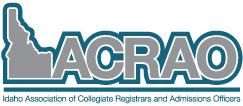 Idaho Association of Collegiate Registrars and Admissions Officers Board MeetingAugust 28th, 2017 4:00 PMGoogle+ HangoutsBoard MembersAgenda ItemsCounselor Days updates PowerPoint- important updates (Ashley) Teresa B from NIC wants to know about expected #s and boxes September 18th ISU – Eastern Idaho September 19th CSI- Magic Valley September 20th BSU- Treasure Valley September 21st U of I – North Idaho South September 22nd NIC- North Idaho North Discuss Apply Idaho process with counselors? Website Review and feedback (Dana Gaudet) Apply Idaho videos- add to website? College banners on home page slideshow- update? 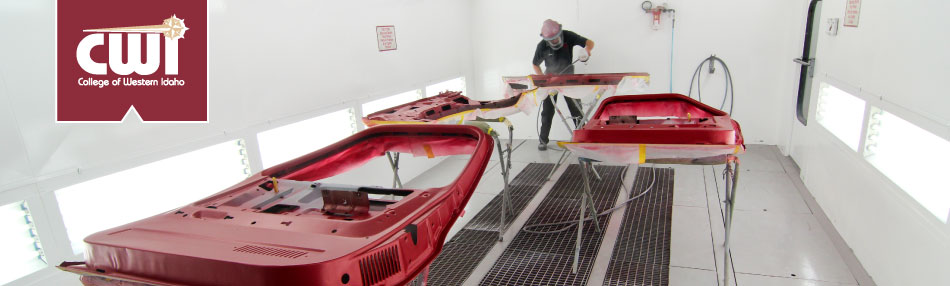 http://iacrao.weebly.com/ College Application Week updates November 6-10th Higher Education Tour Contact cards-do we want to do this again?  Video updates- Aubi update on invoices Book updates – Corinne has updates IACRAO website ad Tour updates Student survey (Dana Gaudet) Tribal schools want to participate more this year/Patty Sanchez State Dept. of Ed. Updating counselor contact lists for websiteHow do we want to do this? Split up by region? https://www.sde.idaho.gov/ed-directory.html Registrar survey results (Sam updates) Monthly newsletter for admissions and registrar information (refer to Dan’s email) IACRAO Conference 2018  Schedule date/place for 2018? Thoughts on having it at CWI? Kellen Willis suggested doing it as a joint conference with PNACAC again this year and having it at NIC, PNACAC will be at Gonzaga University. Thoughts? New BusinessDana Gaudet, Idaho State University, OSBE RepresentativeSamantha Grapes, College of Western Idaho, Registrar ChairCorinne Mccullough, Idaho State University, Technology ChairKatie Price, College of Western Idaho, PresidentAshley Larson, Idaho State University, Admissions ChairDan Guthrie, College of Southern Idaho, Past-PresidentAubi Crabtree, Idaho State University, Secretary/TreasurerJustin Horn, College of Western Idaho, Technology SpecialistGreg Franz, College of Idaho, President-Elect